PSYCHOLOG DZIECIĘCY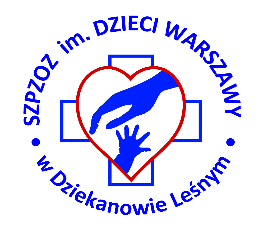 w Pionie ZachowawczymMiejsce pracy: Dziekanów LeśnyGłówne zadania:Konsultowane pacjentów hospitalizowanych w Klinicznym Oddziale Pediatrii z Pododdziałem Alergologii, Endokrynologii, Neurologii,Wykonywanie specjalistycznych, wystandaryzowanych testów psychologicznych, które służą do oceny rozwoju intelektualnego, poznawczego, emocjonalnego i społecznego dziecka,Wsparcie psychologiczne rodziców hospitalizowanych pacjentów.Oczekujemy:Wykształcenia wyższego psychologicznego (psycholog kliniczny),Wiedzy z zakresu psychologii rozwojowej oraz neuropsychologii,Doświadczenie kliniczne w pracy psychologa dziecięcego będzie dodatkowym atutem.Oferujemy:Stabilne zatrudnienie na postawie umowy o pracę (w pełnym lub niepełnym wymiarze godzin),Pracę w zespole profesjonalistów,Bardzo dobrą atmosferę pracy,Możliwość rozwoju zawodowego,Pracę w nowo wyremontowanym oddziale, spełniającym wymagania stawiane szpitalom w XXI wieku (sale jednoosobowe),Atrakcyjną lokalizację w mikroklimacie Puszczy Kampinoskiej (odległość od Centrum Warszawy 18 km). Termin składania ofert: 22.06.2021 r.Wymagane dokumenty: CV, list motywacyjny, prosimy przesyłać na adres: rekrutacja@szpitaldziekanow.pl.W tytule e-maila proszę wpisać nazwę stanowiska.Kontakt: Dział Spraw Pracowniczych, tel. 22 76 57 107 lub 105W miesiącu poprzedzającym datę upublicznienia ogłoszenia wskaźnik zatrudnienia osób niepełnosprawnych 
w rozumieniu przepisów o rehabilitacji zawodowej i społecznej oraz zatrudnianiu osób niepełnosprawnych, nie wynosi co najmniej 6%.Inne informacje:Metody/techniki stosowane podczas rekrutacji: ocena formalna ofert oraz ocena merytoryczna. Ocena merytoryczna polega na sprawdzeniu wiedzy, doświadczenia zawodowego, kompetencji i umiejętności kandydatów i odbywa się podczas rozmowy kwalifikacyjnej, która może zostać poprzedzona włączeniem dodatkowych narzędzi selekcji.Oferty otrzymane po terminie nie będą rozpatrywane (liczy się data wpływu).Oferty osób niewybranych w ramach danej rekrutacji zostaną zniszczone komisyjnie.Przesyłając dokumenty aplikacyjne zgadzasz się na przetwarzanie przez SZPZOZ im. Dzieci Warszawy Twoich danych osobowych zawartych w zgłoszeniu rekrutacyjnym w celu prowadzenia rekrutacji na stanowisko wskazane w ogłoszeniu. W każdym czasie możesz cofnąć zgodę, kontaktując się z nami pod adresem iod@szpitaldziekanow.plTwoje dane osobowe wskazane w Kodeksie Pracy lub w innych ustawach szczegółowych (według wymogów ogłoszenia), przetwarzamy w oparciu o przepisy prawa i ich podanie jest konieczne do wzięcia udziału w rekrutacji. Pozostałe dane osobowe (np. wizerunek) przetwarzamy na podstawie Twojej dobrowolnej zgody, którą wyraziłaś/eś wysyłając nam swoje zgłoszenie rekrutacyjne i ich podanie nie ma wpływu na możliwość udziału w rekrutacji. Przewidywane kategorie odbiorców danych: pracownicy Działu Zarządzania Kadrami, kadra kierownicza decydująca o zatrudnieniu.Twoje dane osobowe przetwarzamy w celu prowadzenia rekrutacji na stanowisko wskazane w ogłoszeniu przez okres 3 miesięcy od daty zakończenia rekrutacji, a gdy wyraziłaś/eś zgodę na udział w przyszłych rekrutacjach przez okres 1 roku od daty złożenia aplikacji. W razie pytań możesz się z nami skontaktować pod adresem rekrutacja@szpitaldziekanow.pl lub naszym Inspektorem Ochrony Danych pod adresem iod@szpitaldziekanow.pl. Każdemu przysługuje ponadto prawo do wniesienia skargi do Urzędu Ochrony Danych Osobowych na niewłaściwe przetwarzanie jego danych.